DALKEITH HIGH SCHOOL 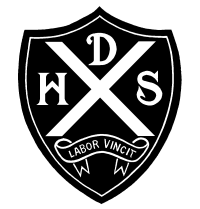 SCHOOL LEAVER FORM Personal Information Name: __________________________________________  Class: ________________Address: ______________________________________	   ______________________________________  Post Code ______________Book Clearance Please ask the School Librarian and your class teachers to complete the following certificate to show that you have handed in all the required books and assessment materials. Next Destination Employer’s name & Address: ________________________________________			         ________________________________________Job description: 	         ________________________________________       ORCollege/University:  	         ________________________________________Course:		         ________________________________________Completed form must be signed by Guidance Teacher and Senior Member of staff.Guidance Teacher _________________________   HT/DHT _______________________Please ensure you have returned your buss passFOR OFFICE USE ONLY:Seemis amended 	       PPR updated and forwarded 		Impact amended Guidance/Register Teacher Informed 	           School Nurse informed 	          Copy to L McGlashanSubject/Library Books Returned Bus Pass (If applicable) Signed 